LAURA MARDUEÑO GUZMAN  LME2966  HGZ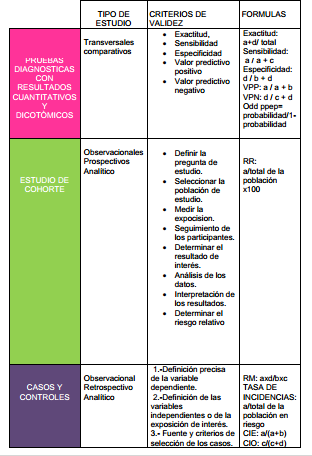 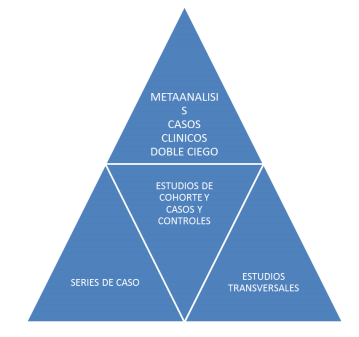 